   招标文件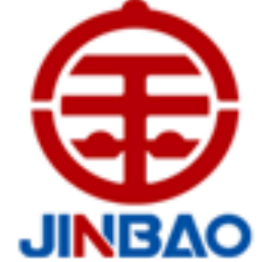 项目名称：多介质过滤器采购招标单位：山东金宝电子股份有限公司  2021年12月21日                           招标文件山东金宝电子股份有限公司就“多介质过滤器”现进行招标采购，我公司本着公平、公正、公开的原则，真诚邀请具有相关资质及履约能力的供应商参加投标，具体事项如下：一、招标人：山东金宝电子股份有限公司二、项目名称：多介质过滤器采购三、投标时间：技术投标时间：2021.12.23-2021.12.27商务投标时间：2021.12.27-2021.12.29四、技术联系人：尹瑞权 联系方式：13780923594邮箱：yin8116376 @163.com 商务联系人： 小方0535-2701503六、投标地点：山东省招远市国大路268号106室七、邮    编：265400八、投标保证金：  元    汇款资料：单位名称：山东金宝电子股份有限公司帐    号：5000 6473 3510 017开 户 行：恒丰银行招远支行投标保证金，在竞标结束后，无息返还。中标方投标保证金，在签订合同后，无息返还；中标方放弃中标权利，投标保证金将不予以返还。未缴纳投标保证金的，一律不能参与开标。开标需要先进行技术投标，确定技术方案，再进行商务投标，未确定技术方案的商务投标，开标时一律作废。技术投标需要将技术方案以邮件的形式发送到我公司技术联系人的邮箱中（联系人：尹瑞权）；商务投标可以将标书邮寄或直接送达商务投标地点（联系人：小方），标书务必要密封。电子标书可放送至jinbaocgzb@chinajinbao.com。第一部分   投标须知投标要求1.经办者需提供由投标人出具的授权书（盖公章），代表该投标人全权处理招标活动中的一切事宜，并签订一切文件。2、投标人应根据招标人提供的项目需求设计整体解决方案，制定项目配置及实施方案，进行分项报价，并提供方案说明及服务承诺。3、投标人应按照招标文件的要求提供完整、准确的投标文件，保证所指定的解决方案满足招标人所提出的项目全部要求，并对所有资料的真实性承担法律责任。4、招标人保留与投标人的报价进行商务谈判的权利，同时保留对投标人的客户进行咨询（不涉及商业机密内容）的权利。5、在参与本次招标过程中出现以下情况或行为，将取消其投标资格且不予返还投标保证金：①采取弄虚作假的方式，提供虚假的信息或资料；②存在不正当竞争，如：串标、陪标现象；③存在贿赂、威胁、利诱等行为，妄图影响招标的真实性、公正性；（该行为将被记录在案，永久性取消投标资格。）投标无效有以下情形的投标文件，视为无效：逾期未送达投标文件的；未按规定递交密封投标文件的；投标文件的编制、内容与招标文件存在明显差异或不符的；未加盖公章或无授权委托书的；三、投标文件的构成1、资质文件；①营业执照②授权委托书③企业资质及行业认证文件资料④产品专利项目实施案例及相关资料；项目方案①设备设施配置、清单及详细资料②《项目解决方案及服务内容》③项目设计及实施方案④项目实施进度计划及人员安排⑤售后服务方案⑥应急预案4、报价提交《项目设备配置报价》，包括但不限于品牌、规格、数量或工程量、单价、材质、增值税税费等。5、标书要求本招标项目要求投标者根据上述要求，将有关资料整理做成标书，标书要求一正一副。四、保密招标人提供的招标文件及涉及的所有资料，投标人不得向第三方透露。给招标人造成损失的，将依法追究法律责任。第二部分  付款及工期要求一、付款要求1、付款形式：电子承兑2、付款方式：2.1、货到安装完成验收合格，招标方收到全额增值税发票后付货款90%；质保金10%，一年后付清2.2、或者比上述更优越的付款条件。3、售后或其他要求：二、工期要求1、交货日期：合同签订后 10 个日历日发货。2、交货地点：铜箔金晖路厂第三部分   技术指标及规格要求一、标的物：二、技术要求： 1.过滤器材质：玻璃钢过滤器直径：DN900进水浊度：≤20NTU出水浊度：≤5NTU出水SDI值：≤5阀门：自动多路阀（流量型）设计流速：7-15m/h2. 控制方式说明：.根据过滤产生的流量数值设置，通过多路阀实现自动反洗；灵活调整反洗周期，确保出水浊度。3.本次采购标的为整套设备，所需主、辅材及附件等中标方自备。注：建议投标方到铜箔金晖路厂现场落实情况后进行投标。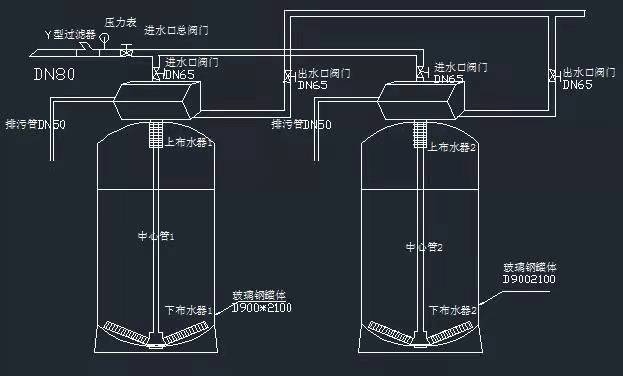 三、保证条款1、中标方依据合同及图纸（管口方向招标方现场确定）要求加工完毕标的，运至招标方，招标方现场初步验收，如验收不合格中标方将标的物运回，并赔偿由此给招标方造成的全部损失，招标方有权自应付款中直接扣除，有权直接解除合同，且无需承担任何责任。2、本次采购质保期一年，质保期内出现问题中标方免费维修或更换。四、交货期及运费交货期，自合同签订生效之日起 10 天。中标方负责到招标方的运输及费用。如逾期到货，按合同应按合同总值的20%支付违约金给买方，招标方可直接从货款中扣除。如招标方逾期付款，按合同标的金额千分之一/日支付违约金给卖方。五、有关知识产权因执行本合同的需要,投标方提供的与本合同有关的设备、材料、工序工艺及其他知识产权,招标方有永久的使用权等权利，投标方应保障招标方在使用时不会发生侵犯第三方专利权、商业机密等情况。若发生侵害第三方权利的情况, 投标方应负责与第三方交涉, 并承担由此产生的全部法律和经济责任, 并对因为该侵权行为给招标方造成的损失承担赔偿责任。序号设备名称规格型号单位数量单价总价备注1多介质过滤器DN900*2100套2型号材质控制阀3150SNXT工程塑料布水器3150布水ABS树脂罐900*2100玻璃钢